EMEFEI ________________________________________   3° ANONOME: _______________________  PROFESSORA: ________________COPIE NO CADERNO E FAÇA AS SOMAS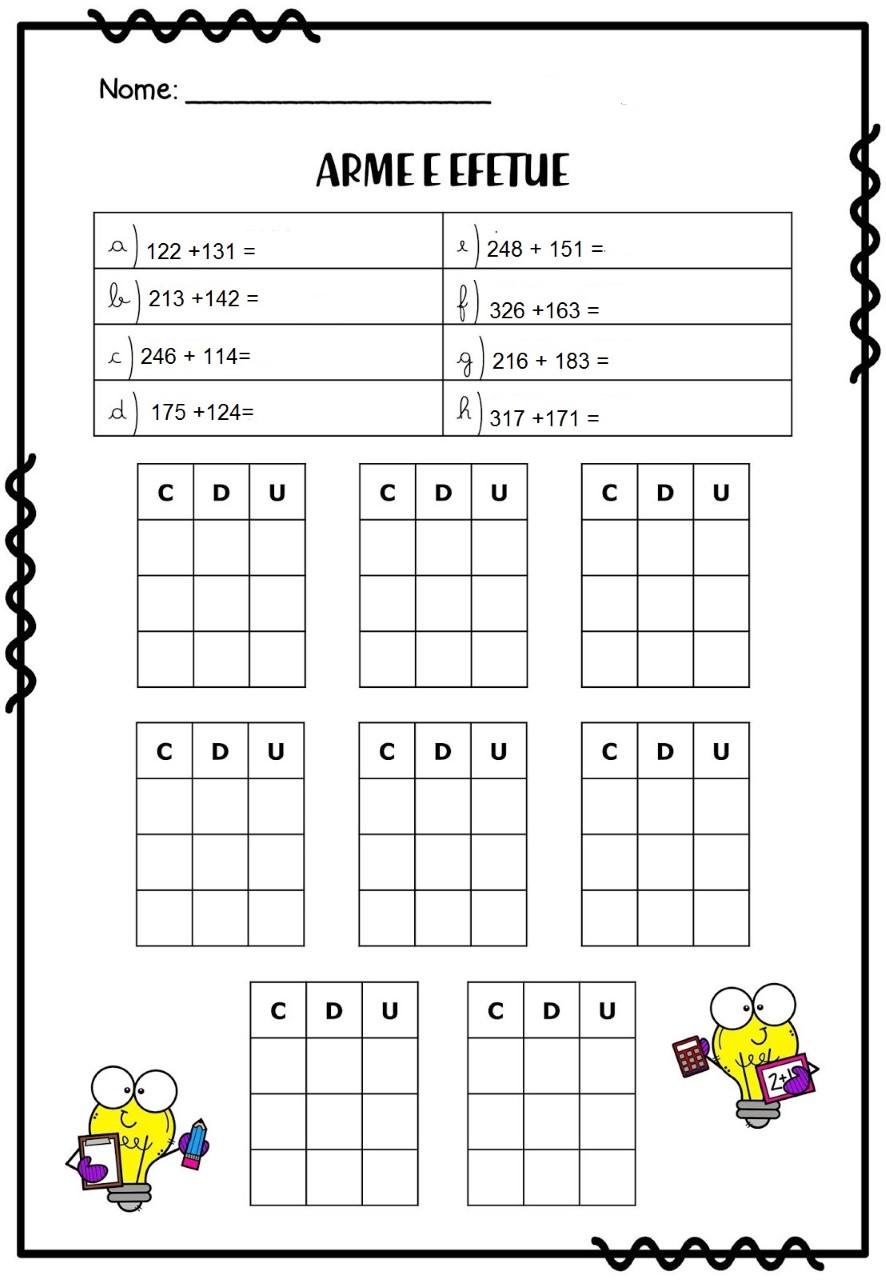 